Годовая контрольная работа по географии 7 класс I вариант.Часть I. Задания содержат разные варианты ответа. Только один из них верный.Правильный ответ – 1 балл. Максимальное количество баллов – 13 баллов.1. Крайние точки Северной Америки:А. Альмади, Бен-Секка, Игольный, Рас-Хафун; Б. Мерчисон, Сент-Чарльз, Марьято, Принца Уэльского ; В. Гальинас, Кабу-Бранку, Фроуард, Париньяс.2. Африку от Евразии отделяет:А. Гибралтарский пролив; Б. Суэцкий перешеек; В. Панамский канал.3. Страны Южной Америки:А. Бразилия, Аргентина, Перу; Б. Китай, Россия, Казахстан;В. США, Канада, Мексика; Г. Египет, Сомали, Алжир.4. В каком океане находится Марианский глубоководный желоб:А. Индийском, Б. Тихом, В. Атлантическом, Г. Северном Ледовитом.5. Какие формы рельефа образуются в складчатых областях:А. Равнины; Б. платформы; В. Горы; Г. Низменности.6. Выберите черту климата, характерную для субтропического пояса:А. Наблюдается примерно одинаковая температура в течение года.Б. В течение года господствуют две воздушные массыВ. Осадки выпадают преимущественно в виде снега. Г. Весь год дуют пассаты.7. Выберите климатический пояс, для которого характерно высокое атмосферное давление:А. Умеренный, Б. Экваториальный, В. Тропический,8. Что в Австралии называют криками:А. Подземные артезианские воды; Б. Светлые эвкалиптовые леса; В. Временно пересыхающие реки; Г. Огороженные пастбища для скота.9. Какое из перечисленных морских течений действуют в Тихом океане:А. Гольфстрим; Б. Бразильское; В. Гвинейское; Г. Куросио.10. В бассейне этой реки находится самый высокий водопад мира:А. Конго; Б. Амазонка; В. Замбези; Г. Ориноко.11. Самое высокогорное озеро, расположенное в Южной Америке:А. Танганьика; Б. Виктория; В. Титикака; Г. Эйр.12. Здесь живут самые высокие люди (карамоджонги) и самые нискорослые (пигмеи)А. Африка; Б. Южная Америка; В. Австралия; Г. Евразия.13. В Северной Америки - мхи, лишайники, кустарнички, карликовые березы, олени карибу - характерные представители природной зоны:А. Тундры; Б. Тайги; В. Смешанных и широколиственных лесов.Часть II. За правильный ответ – 2 балла. Максимальное количество – 10 баллов.В1. Установите соответствие между морем и океаном, к которому оно относится:1. Атлантический океан А. Жёлтое море2. Тихий океан Б. Белое море3. Индийский океан В. Чёрное море4. Северный Ледовитый океан Г. Красное мореВ2. Установите соответствие между материком и горными системами:1. Африка А. Гималаи2. Северная Америка Б. Большой Водораздельный хребет3. Австралия В. Атлас4. Южная Америка Г. Кордильеры5. Евразия Д. АндыВ3. Установите соответствие между материком и обитающим там животным:1. Африка А. Ехидна2. Северная Америка Б. Койот3. Австралия В. Капибара4. Южная Америка Г. ОкапиВ4. Установите соответствие между материком и произрастающим там растением:1. Африка А. Евкалипт2. Северная Америка Б. Баобаб3. Австралия В. Секвойя4. Южная Америка Г. СейбаВ5. Какие четыре из перечисленных реки находятся на материке Северная Америка:1. Парана 5. Маккензи 9. Амазонка 13. Хуанхэ2. Миссисипи 6. Ориноко 10. Лена 14. Дарлинг3. Святого Лаврентия 7. Замбези 11. Конго 15. Ганг4. Муррей 8. Оранжевая 12. Обь 16. ЮконЧасть III. За правильный ответ – 3 балла. Максимальное количество – 9 баллов.С1. Почему на полуострове Флорида широко распространены болота? Укажите не менее двух причин.С2. Почему в пустыне Сахара велики суточные амплитуды температур?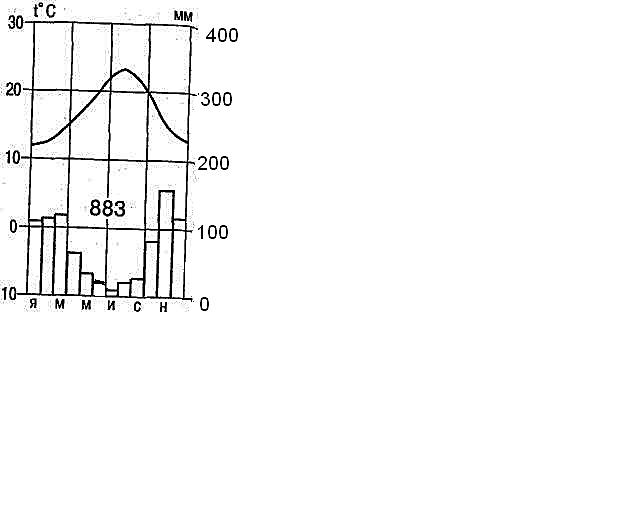 С3. Дайте описание климатограммыГодовая контрольная работа по географии 7 класс II вариант.Часть I. Задания содержат разные варианты ответа. Только один из них верный.Правильный ответ – 1 балл. Максимальное количество баллов – 13 баллов.1. Крайние точки Африки:А. Альмади, Бен-Секка, Игольный, Рас-Хафун; Б. Мерчисон, Сент-Чарльз, Марьято, Принца Уэльского ; В. Гальинас, Кабу-Бранку, Фроуард, Париньяс.2. Какой объект назван в честь Магеллана, совершившего первое кругосветное путешествие:А. Море; Б. Река; В. Водопад; Г. Пролив.3. Страны Северной Америки:А. Бразилия, Аргентина, Чили; Б. Китай, Россия, Казахстан;В. США, Канада, Мексика; Г. Египет, Венесуэла, Алжир.4. В каком климатическом поясе низкое атмосферное давление:А. Арктическом, Б. Умеренном, В. Тропическом, Г. Субарктическом.5. Зоны современных землетрясений и вулканизма расположены:А. На платформах; Б. На окраинах всех материков; В. На границах литосферных плит; Г. В складчатых областях.6. Чем объясняется высокая солёность Красного моря:А. Высоким испарением в условиях пустынного тропического климата;Б. Особенностями подводного мира; В. Соседством с пустыней Сахара; Г. Сильным загрязнением вод.7. Высокая температура и влажность в течение всего года характерна для воздушных масс:А. Арктических; Б. Умеренных; В. Тропических; Г. Экваториальных.8. Что в Австралии называют скрэбом:А. Примитивное млекопитающее; Б. Редкий хищник, сохранившийся только в Танзании; В. Разновидность эвкалиптов; Г. Густые заросли колючих акаций и эвкалиптов.9. Тёплым течением является:А. Сомалийское; Б. Гольфстрим; В. Калифорнийское; Г. Перуанское.10. Самая полноводная река Африки; полноводна в течение всего года, имеет пороги и водопады:А. Конго; Б. Нил; В. Замбези; Г. Нигер.11. Выберите озеро, расположенное в Северной Америке:А. Танганьика; Б. Виктория; В. Байкал; Г. Большое Невольничье озеро.12. Потомков от браков европейцев и негров в Южной Америке называют:А. Метисы; Б. Мулаты; В. Самбо;13. На каком материке встречаются такие животные: ехидна, утконос, коала, кенгуру:А. Евразия; Б. Африка; В. Австралия; Г. Южная Америка; Д. Северная Америка.Часть II. За правильный ответ – 2 балла. Максимальное количество – 10 баллов.В1. Установите соответствие между морем и океаном, к которому оно относится:1. Атлантический океан А. Берингово море2. Тихий океан Б. Карибское море3. Индийский океан В. Море Бофорта4. Северный Ледовитый океан Г. Аравийское мореВ2. Установите соответствие между материком и равнинами:1. Африка А. Центральные равнины2. Северная Америка Б. Оринокская низменность3. Австралия В. Центральная низменность4. Южная Америка Г. Пустыня Сахара5. Евразия Д. Восточно-Европейская равнинаВ3. Установите соответствие между материком и обитающим там животным:1. Африка А. Утконос2. Северная Америка Б. Броненосец3. Австралия В. Овцебык4. Южная Америка Г. ЗебраВ4. Установите соответствие между материком и произрастающим там растением:1. Африка А. Масличная пальма2. Северная Америка Б. Акации3. Австралия В. Дынное дерево4. Южная Америка Г. Бальзамическая пихтаВ5. Какие четыре из перечисленных реки находятся на материке Африка:1. Парана 5. Маккензи 9. Амазонка 13. Хуанхэ2. Нил 6. Ориноко 10. Лена 14. Дарлинг3. Святого Лаврентия 7. Замбези 11. Конго 15. Ганг4. Муррей 8. Оранжевая 12. Обь 16. ЮконЧасть III. За правильный ответ – 3 балла. Максимальное количество – 9 баллов.С1. Почему Баренцево море значительно теплее, чем Белое море, хотя находиться севернее его?С2. Почему на побережье Мексиканского залива зимой бывает резкое понижение температуры воздуха (до – 10оС)?С3. Дайте описание климатограммыОтветы к годовой контрольной работе 7 классI вариант.Часть I.Часть II.В1 – 1В, 2А, 3Г, 4Б В2 - 1В, 2Г, 3Б, 4Д, 5А В3 – 1Г, 2Б, 3А, 4ВВ4 – 1Б, 2В, 3А, 4Г В5 – 2, 3, 5, 16.Часть III.С1. – Равнинность территории, таяние снегов в горах Аппалачи, большое количество осадков.С2. – Из-за подстилающей поверхности (песок быстро нагревается днем и остывает ночью), нет облаков.С3. – Годовое количество осадков – 883 мм, наблюдается максимум осадков – осенью, зимой, минимум осадков – весна, лето. Максимальное количество – в ноябре 160 мм, минимальное - в июле 10 мм. Температура в течение всего года положительная – в июле до +23оС, в январе до + 12оС. Климат субтропический средиземноморский.II вариант.Часть I.Часть II.В1 – 1Б, 2А, 3Г, 4В В2 - 1Г, 2А, 3В, 4Б, 5Д В3 – 1Г, 2В, 3А, 4БВ4 – 1А, 2Г, 3Б, 4В В5 – 2, 7, 8, 11.Часть III.С1. – В Баренцево море впадает теплое Северо-Атлантическое течение, которое в зимний период морю не дает покрыться льдом.С2. – Отсутствие горных хребтов позволяет беспрепятственно проникать арктическим воздушным массам до Мексиканского залива.С3. – Годовое количество осадков – 883 мм, наблюдается максимум осадков – осенью, зимой, минимум осадков – весна, лето. Максимальное количество – в ноябре 160 мм, минимальное - в июле 10 мм. Температура в течение всего года положительная – в июле до +23оС, в январе до + 12оС. Климат субтропический средиземноморский.